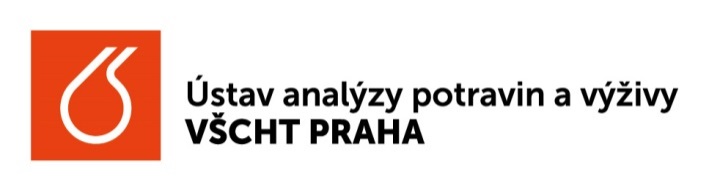 Bezpečná výživa 2016		Sobota  14. května 2016		8,20 – 16,55VŠCHT Praha, Technická 3, Praha 6, posluchárna B IIModerátor: Doc. Ing. Jan Pánek, CSc.ProgramSeznam přednášejícíchIng. Petr Cuhra, Státní zemědělská a potravinářská inspekce, ředitel inspektorátu SZPI v PrazeProf. Ing. Vladimír Filip, CSc., Ústav mléka, tuků a kosmetiky, VŠCHT Praha; vedoucí ústavuProf. Ing. Jana Hajšlová, CSc., Ústav analýzy potravin a výživy, VŠCHT Praha; vedoucí ústavu Mgr. Ing. Diana Chrpová, VOŠZ a SZŠ 5. května, Praha 4 & Ústav analýzy potravin a výživy, VŠCHT PrahaDoc. MUDr. Martin Malý, PhD., Ústřední vojenská nemocnice (ÚVN) Praha, vedoucí lékař Kardiovaskulárního centraMUDr. Věra Mašková, Urologická klinika Fakultní nemocnice Královské Vinohrady, zástupce přednosty pro vědu a výzkumDoc. Ing. Jan Pánek, CSc., Ústav analýzy potravin a výživy, VŠCHT PrahaDoc. Dr. Ing. Věra Schulzová, Ústav analýzy potravin a výživy, VŠCHT Praha9,00 – 9,50Kardiovaskulární onemocnění a výživaDoc. MUDr. Martin Malý, Ph.D.10,00 – 10,55Tuky ve výživěProf. Ing. Vladimír Filip, CSc.11,05 – 12,05Kontrola potravin v ČR z hlediska kvality a bezpečnostiIng. Petr Cuhra12,05 – 13,10Biologicky aktivní látky rostlin – perspektivy využití v potravinářství a medicíně: Rostliny rodu Cannabis (Cannabaceae) a Papaver (Papaveraceae)Prof. Ing. Jana Hajšlová, CSc.14,10 – 15,00Nemoci ledvin a výživaMUDr. Věra Mašková15,15 – 15,45Antioxidanty v kořeníMgr. Ing. Diana Chrpová, Doc. Ing. Jan Pánek, CSc.15,45 – 16,25Lipofilní vitaminy a provitaminy ve výživěDoc. Ing. Jan Pánek, CSc., Doc. Dr. Ing. Věra Schulzová16,25 – 16,55Diskuse a ukončení semináře